Spellings week beginning 30.1.23For 3.2.23Group A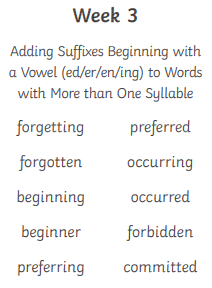 